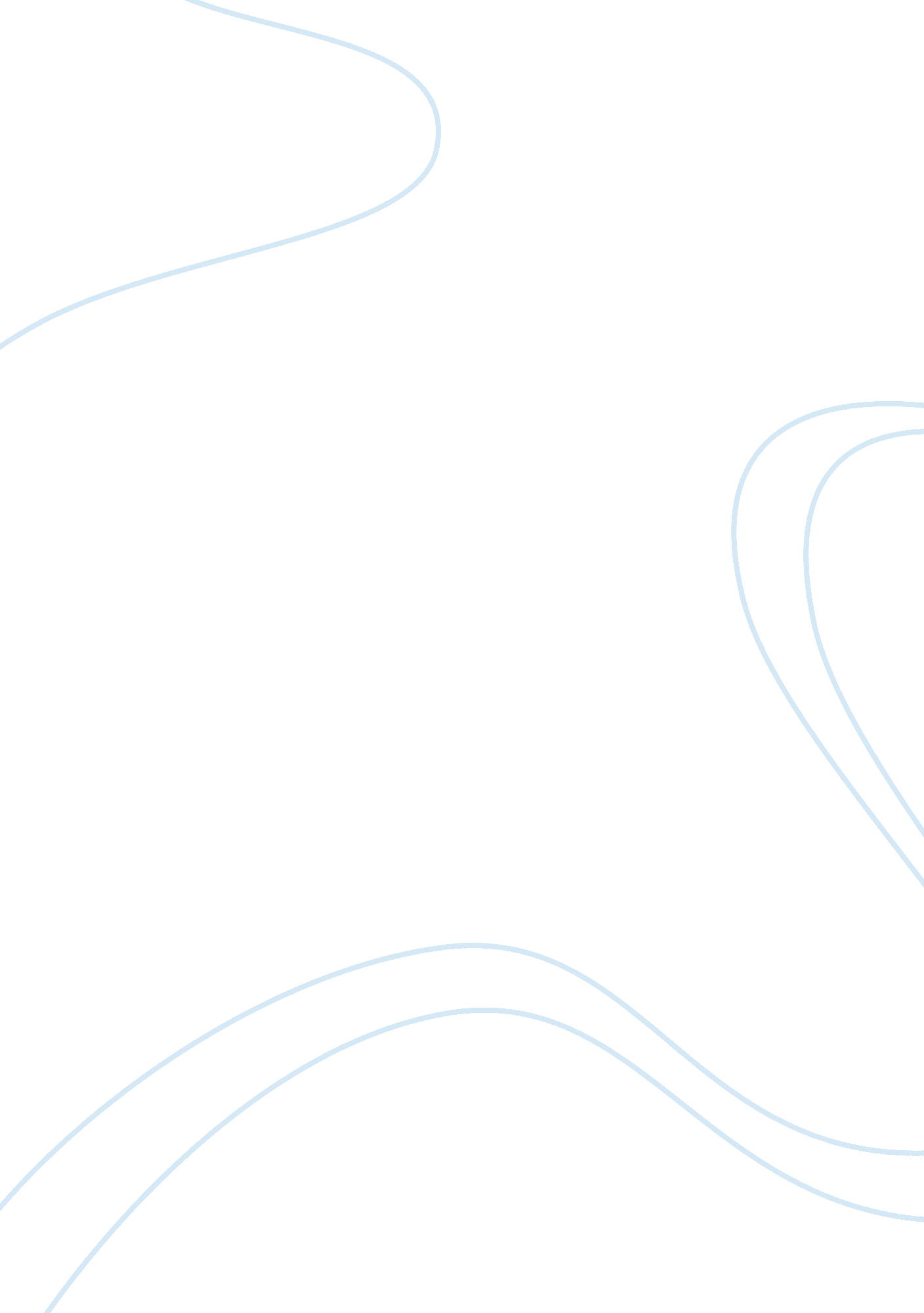 Epifanio de los santos avenueCountries, Philippines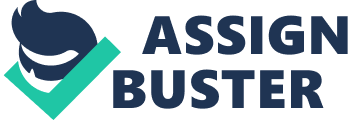 How shameful a Filipino would be, not knowing his nations own history. The history that brought his parents and his own freedom. Who would even forget the sacrifices that former President Corazon “ Cory” Cojuangco Aquino had given not only for her own good but also for the improvement of the next Filipino generations. Corazon Aquino had been known because of her nonviolent revolution held at Epifanio de los Santos Avenue Quezon City, Metropolitan Manila , with the help of 2, 000, 000 Filipino citizens as well as several political, military and religious figures, such as Cardinal Jaime Sin who had push their way for a democracy from the hands of an authoritarian President. This revolution had last for four days it is popularly known as EDSA Revolution or People Power and also named as Yellow Revolution because of the scattered yellow ribbons. This protest had been brought by the years of corruption in Marcos government. This history had been shortened and summarize for the leaders of this nation to realize the importance of the freedom that they’re enjoying now, not only for the leaders but also for the citizens of this nation. No one wants to suffer the pain that other countries have to suffer just for them to get there freedom. No one wants to be a slave or to be a prisoner that can be raped, tortured, and can even be killed, killed by the same color, the same nationality and by the same blood that runs through the veins of every Filipino. No one will never give up his or her own freedom just formoney, for jewelry and not even for power. No one don’t want to lost it even the highest leader of this nation would not give it off. Remember the quote “ The Filipino is worth dying for”? This quote is given Benigno “ Ninoy” Aquino Jr. when he was interviewed about the death threats his receiving from the military and other pro-Marcos group including former First Lady now Congresswoman of Ilocos Norte Imelda Marcos. August 21, 1983, after a three-year exile in the United States, he was shot at Manila International Airport now known as Ninoy Aquino International Airport (NAIA). His assassination gave shock to many Filipinos, who lost confidence in the Marcos Administration. His assassination caused the economic problems of the country to deteriorate even further, and the government plunged further into debt. And by the end of the year, the country was bankrupt, and the economy contracted by 6. 8%. The assassination of Benigno Aquino also gave Corazon Aquino the guts to continue what her husband had started. “ Money is the root of all evil” seems that it’s true. Even now in the present we hear news about the execution of witnesses and deaths of innocent citizens just to cover up the sins of a suspect or even a leader who wants to eliminate his opponents. 